-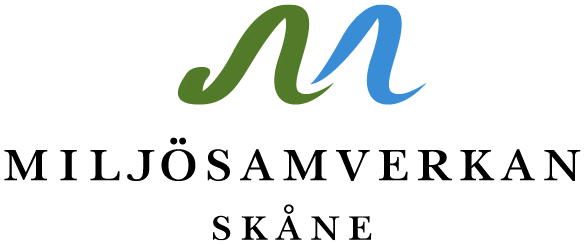 Kallelse Miljösamverkan Skånes beredningsgrupp och styrgruppDag:	Tisdagen den 29 november 2022Tid:	Plats:	 lokal Ålen, anmäl dig i receptionen!	Deltagare styrgrupp			Deltagare beredningsgruppVälkomna!Rima, Niklas € ElinRima DauodLänsstyrelseHelene BlomLommaCecilia von PlatenLänsstyrelsenBertil BengtssonStaffanstorpHelena HolmgrenLänsstyrelsenMikael Norén TrelleborgLena ÅkessonHelsingborgDavid LindsjöMalmöOla GustafssonMalmöCarina BarthelYstad-Österlenregionens miljöförbundIda PerssonHörbyAida PragKävlingeAnders Lindén SjöboIngela ValeurLänsstyrelsenJörgen OlofssonArbets-och miljömedicin SydJonas FröjdLänsstyrelsenNiklas HanssonLänsstyrelsenElin UlanderSkånes KommunerTidVadKommentar09.00 – 09.15Välkomna!
Incheckning
Målet med dagens möte
Vi utser en justeringspersonMålet med dagens möte är att bemanna projekten och besluta om TEMA-timmar 2023 samt att besluta om process för verksamhetsplanering 2024.
09.15 – 09.25Anteckningarna från föregående möte den 9 maj / 30 maj - 2022Läs igenom anteckningarna innan mötet så kan vi hålla den här punkten kort.Frågor?Anteckningarna finns på Miljösamverkan Skånes hemsida09.25 – 09.45Lägesrapport november 2022
Läs igenom lägesrapporten innan mötet så kan vi hålla den här punkten kort!
Lägesrapporten kommer inte att presenteras under mötet, men ni har möjlighet att ställa frågor.Lägesrapporten finns på Miljösamverkan Skånes hemsida   09.45 – 10.05Bemanning av projekt som startar 2023Strandskydd – 5 deltagareIllegal avfallshantering – 6 deltagareFörvaring och hantering av gödsel – 0 deltagareEKP för fastighetsägare revidering av material från 2008 – 3 deltagare10.05 – 10.15PAUS10.15 – 10.45TEMA-timmarBeslutade:Läckage kemiska växtskyddsmedel från växthusNedskräpning längst vägarNya förslagFöroreningsproblematik skjutbanorSkrotbilar, vem gör vad?MKN vatten i tillsynenDagvattentillsynJordbruksmark som tas i anspråkKemikaliehuset (privatbostad med kemikalier)KontrollförordningenSmittspårning av legionellaTillsammans för ett tryggare Malmö LivsmedelsfuskEnskilda avloppMarkbaserad rening och tillsyn på minireningsverkMer info om förslagen finns på Miljösamverkan Skånes hemsida  10.45 -11.15Hur ska vi gå vidare med åtgärderna som vi listade på mötet den 9 maj under punkt 5.Vi måste gå vidare med åtgärderna och jobba med att hitta en långsiktig lösning för att dels öka deltagandet men också för att skapa större entusiasm hos miljöinspektörer.Vi kanske ska upprätta en tidsatt handlingsplan baserat på åtgärderna som listades på mötet?  10 minPAUS när det passar11.25– 11.50BESLUT om process för verksamhetsplanering 2024Mot bakgrund av att det varit svårt de senaste åren att få in förslag på projekt till verksamhetsplanen föreslår Elin och Niklas att:Processen för att samla in och bestämma förslag på projekt komprimeras till vårterminen. Detta skulle innebära att förfrågan skickas ut i januari och beslut som tidigare i maj. Förslag på nytt årshjul11.50 - Övriga punkterMeddela Elin eller Niklas innan mötet om det är någon punkt du vill ta upp under övrigt, så att vi hinner förbereda. 12.00Sammanfattning och utcheckningSammanfattning av dagens möte.